ΘΕΜΑ :  «ΥΠΟΒΟΛΗ ΠΡΟΣΦΟΡΩΝ ΣΧΕΤΙΚΑ ΜΕ ΤΗΝ 3/ΗΜΕΡΗ ΕΚΠΑΙΔΕΥΤΙΚΗ                                                                            ΕΚΔΡΟΜΗ ΤΗΣ Γ΄ ΤΑΞΗΣ ΤΟΥ 3ου  ΓΥΜΝΑΣΙΟΥ ΑΓΙΟΥ ΑΘΑΝΑΣΙΟΥ»    Το 3ο Γυμν. Αγ. Αθανασίου προκηρύσσει διαγωνισμό, σύμφωνα με την υπ’αριθ. Υ.Α. 12987/Γ2/10-11-2011(ΦΕΚ 2769/τ2/2-12-2011)  για την κατάθεση κλειστών προσφορών από ενδιαφερόμενα τουριστικά γραφεία με ισχύουσα άδεια λειτουργίας από τον ΕΟΤ, σχετικά με την πραγματοποίηση της 3ήμερης εκπαιδευτικής εκδρομής της Γ΄ τάξης του σχολείου μας.ΣΤΟΙΧΕΙΑ ΕΚΔΡΟΜΗΣΤΟΠΟΣ:  ΒόλοςΧΡΟΝΟΣ: 31/3-2/4/2016ΔΙΑΡΚΕΙΑ: 3 ημέρες -  2 διανυκτερεύσειςΣΥΜΜΕΤΕΧΟΝΤΕΣ: 32 μαθητές και 3 συνοδοί καθηγητέςΜΕΤΑΚΙΝΗΣΗ: Οδικώς με σύγχρονο πούλμαν ΕΠΙΣΚΕΨΕΙΣ: Αξιοθέατα Βόλου – Πήλιο (Πορταριά ή Μηλιές}ΞΕΝΟΔΟΧΕΙΟ: Εντός πόλεως Βόλου -3 ή  4 αστέρωνΔΩΜΑΤΙΑ: μαθητών τρίκλινα- συνοδών μονόκλιναΔΙΑΤΡΟΦΗ: Πρωινό    Οι ενδιαφερόμενοι θα δώσουν την τελική συνολική τιμή του ταξιδιού και την τιμή κατά άτομο στην οποία θα περιλαμβάνονται όλοι οι απαιτούμενοι κατά περίπτωση φόροι. Τα free δεν συμπεριλαμβάνουν τους συνοδούς καθηγητές.  Οι προσφορές πρέπει να κατατεθούν σε κλειστό φάκελο στο γραφείο της Διεύθυνσης του σχολείου μέχρι τη Τετάρτη 3 Φεβρουαρίου και ώρα 13:00. Οι προσφορές θα πρέπει να συνοδεύονται απαραίτητα με υπεύθυνη δήλωση ότι υπάρχει ειδικό σήμα λειτουργίας το οποίο βρίσκεται σε ισχύ.                                                                                                   Η Διευθύντρια                                                                                            ΠΑΛΥΒΟΥ ΠΑΝΑΓΙΩΤΑ                                                                                                      ΠΕ1404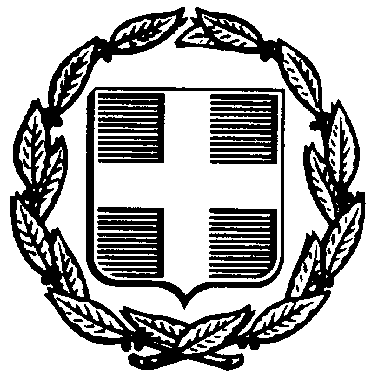 ΕΛΛΗΝΙΚΗ ΔΗΜΟΚΡΑΤΙΑΥΠΟΥΡΓΕΙΟ ΠΑΙΔΕΙΑΣ,ΕΡΕΥΝΑΣ ΚΑΙ ΘΡΗΣΚΕΥΜΑΤΩΝΠΕΡΙΦ. Δ/ΝΣΗ Π/ΘΜΙΑΣ & Δ/ΘΜΙΑΣ  ΕΚΠ/ΣΗΣ ΚΕΝΤΡΙΚΗΣ ΠΑΚΕΔΟΝΙΑΣΔ/ΝΣΗ Δ/ΘΜΙΑΣ ΕΚΠ/ΣΗΣ ΔΥΤΙΚΗΣ ΘΕΣ/ΝΙΚΗΣ  ΕΛΛΗΝΙΚΗ ΔΗΜΟΚΡΑΤΙΑΥΠΟΥΡΓΕΙΟ ΠΑΙΔΕΙΑΣ,ΕΡΕΥΝΑΣ ΚΑΙ ΘΡΗΣΚΕΥΜΑΤΩΝΠΕΡΙΦ. Δ/ΝΣΗ Π/ΘΜΙΑΣ & Δ/ΘΜΙΑΣ  ΕΚΠ/ΣΗΣ ΚΕΝΤΡΙΚΗΣ ΠΑΚΕΔΟΝΙΑΣΔ/ΝΣΗ Δ/ΘΜΙΑΣ ΕΚΠ/ΣΗΣ ΔΥΤΙΚΗΣ ΘΕΣ/ΝΙΚΗΣ                 Γέφυρα: 27/1 /2016               Αρ. Πρωτ: 15             ΠΡΟΣ: ΔΔΕ ΔΥΤΙΚΗΣ ΘΕΣΣΑΛΟΝΙΚΗΣΓΙΑ ΑΝΑΡΤΗΣΗ ΣΤΟ ΔΙΑΔΙΚΤΥΟΕΛΛΗΝΙΚΗ ΔΗΜΟΚΡΑΤΙΑΥΠΟΥΡΓΕΙΟ ΠΑΙΔΕΙΑΣ,ΕΡΕΥΝΑΣ ΚΑΙ ΘΡΗΣΚΕΥΜΑΤΩΝΠΕΡΙΦ. Δ/ΝΣΗ Π/ΘΜΙΑΣ & Δ/ΘΜΙΑΣ  ΕΚΠ/ΣΗΣ ΚΕΝΤΡΙΚΗΣ ΠΑΚΕΔΟΝΙΑΣΔ/ΝΣΗ Δ/ΘΜΙΑΣ ΕΚΠ/ΣΗΣ ΔΥΤΙΚΗΣ ΘΕΣ/ΝΙΚΗΣ                 Γέφυρα: 27/1 /2016               Αρ. Πρωτ: 15             ΠΡΟΣ: ΔΔΕ ΔΥΤΙΚΗΣ ΘΕΣΣΑΛΟΝΙΚΗΣΓΙΑ ΑΝΑΡΤΗΣΗ ΣΤΟ ΔΙΑΔΙΚΤΥΟΕΛΛΗΝΙΚΗ ΔΗΜΟΚΡΑΤΙΑΥΠΟΥΡΓΕΙΟ ΠΑΙΔΕΙΑΣ,ΕΡΕΥΝΑΣ ΚΑΙ ΘΡΗΣΚΕΥΜΑΤΩΝΠΕΡΙΦ. Δ/ΝΣΗ Π/ΘΜΙΑΣ & Δ/ΘΜΙΑΣ  ΕΚΠ/ΣΗΣ ΚΕΝΤΡΙΚΗΣ ΠΑΚΕΔΟΝΙΑΣΔ/ΝΣΗ Δ/ΘΜΙΑΣ ΕΚΠ/ΣΗΣ ΔΥΤΙΚΗΣ ΘΕΣ/ΝΙΚΗΣ                 Γέφυρα: 27/1 /2016               Αρ. Πρωτ: 15             ΠΡΟΣ: ΔΔΕ ΔΥΤΙΚΗΣ ΘΕΣΣΑΛΟΝΙΚΗΣΓΙΑ ΑΝΑΡΤΗΣΗ ΣΤΟ ΔΙΑΔΙΚΤΥΟΣΧΟΛΕΙΟ :             3ο ΓΥΜΝΑΣΙΟ ΑΓΙΟΥ ΑΘΑΝΑΣΙΟΥΠΛΗΡΟΦΟΡΙΕΣ:   ΠΑΛΥΒΟΥ ΠΑΝΑΓΙΩΤΑΔΙΕΥΘΝΣΗ:            ΛΕΩΦ. 25ης  ΜΑΡΤΙΟΥ 37Τ.Κ.:                       57011  ΓΕΦΥΡΑ – ΘΕΣΣΑΛΟΝΙΚΗΤΗΛΕΦΩΝΟ:        2310715301ΦΑΞ:                      2310729937MAIL:                     mail@gym-gefyr.thess.sch.gr               Γέφυρα: 27/1 /2016               Αρ. Πρωτ: 15             ΠΡΟΣ: ΔΔΕ ΔΥΤΙΚΗΣ ΘΕΣΣΑΛΟΝΙΚΗΣΓΙΑ ΑΝΑΡΤΗΣΗ ΣΤΟ ΔΙΑΔΙΚΤΥΟ